МДОУ «Детский сад №158»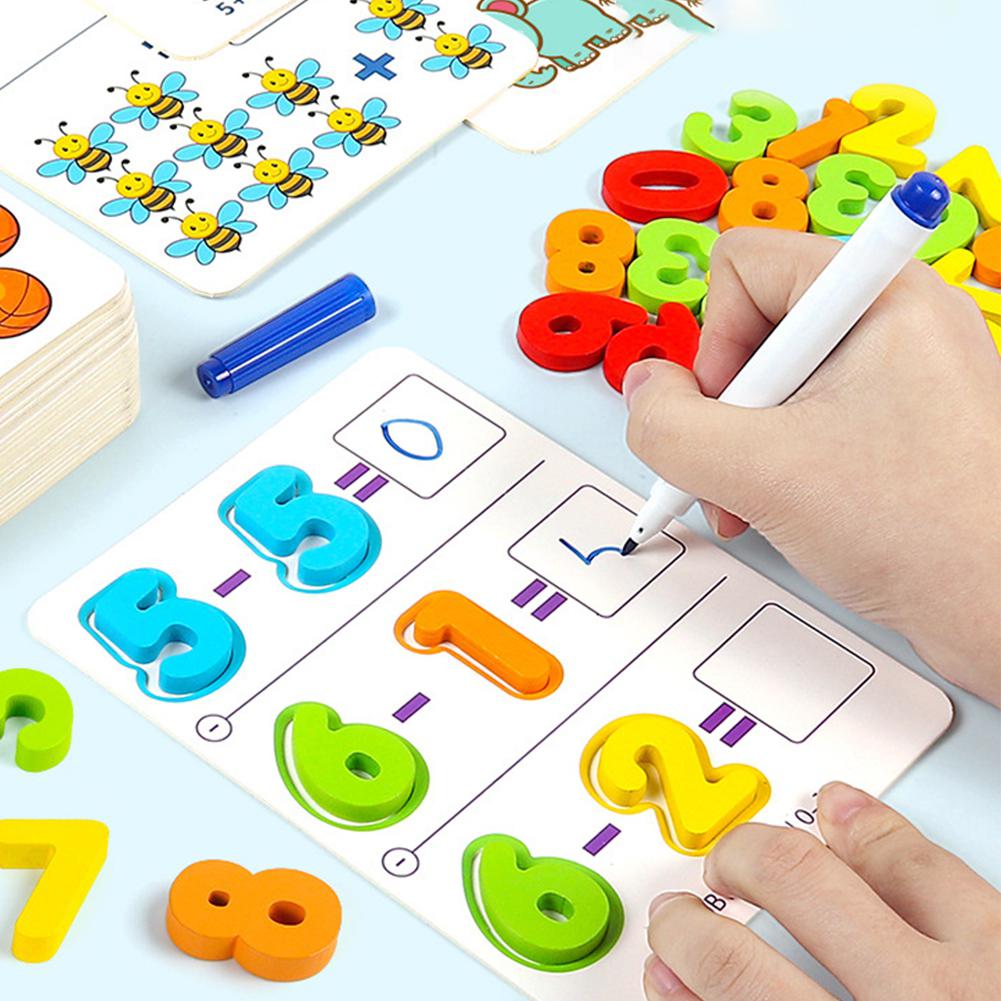 Консультация для родителей на тему:«Учим математику интересно и занимательно!»Подготовила учитель-дефектолог: Сизова О.В.Ярославль, 2020«Учиться можно только весело»Анатоль ФрансПроцесс формирования элементарных математических представлений в ДОУ осуществляется под руководством учителя-дефектолога в результате систематически проводимой работы на подгрупповых и индивидуальных занятиях. Но необходимо помнить, что математическое развитие детей так же осуществляется в повседневной жизни и здесь важна роль родителей в приобретения ребенком этих знаний.Начинать надо с воспитания у ребенка внимания, умения сравнивать и наблюдать. Подружиться ребенку с математикой помогают игры. В процессе игры дети усваивают сложные математические понятия, учатся считать, читать и писать, а в развитии этих навыков ребенку помогают самые близкие люди – его родители. Но это не только тренировка, это также  и прекрасно проведенное время вместе с собственным ребенком. Однако в стремлении к знаниям важно не переусердствовать. Самое главное – это привить малышу интерес к познанию. Для этого занятия должны проходить в увлекательной форме.Игры математического содержания помогают воспитывать у детей познавательный интерес, способность к исследовательскому и творческому поиску, желание и умение учиться. Необычная игровая ситуация с элементами проблемности, присущая занимательной задаче, интересна детям.Главное при обучении счете вовсе не овладение вычислительными навыками, а понимание того, что означают числа и для чего они нужны. Знания его будут прочнее, если вы будете их закреплять и дома.Необходимо до школы научить ребенка различать:Пространственное расположение предметов;Узнавать основные геометрические фигуры;Величину предметов;Понятия «больше», «меньше», «часть», «целое»Форма обучения элементарным математическим представлениям – игра.Достижение цели игры: составить фигуру, модель, дать ответ, найти фигуру, приводит к умственной активности, основанной на непосредственной заинтересованности ребенка в получении результата. Все это способствует формированию готовности к школьному обучению.Эта консультация об играх, и о том, как сними играть, но эти игры необычные их нельзя купить в магазине, а их надо сделать самим.Для занятий дома родители должны иметь: мелкие игрушки, предметы; карточки – картинки; силуэты птичек, фруктов, животных; геометрические фигуры разные по цвету и величине и т.д. Этот материал должен храниться отдельно от игрушек, которыми ребенок играет ежедневно и для каждого занятия отбирается в строгом соответствии с целью игры.Уважаемые родители, ниже предлагаем Вашему вниманию простые и увлекательные игры, направление на развитие математических способностей. В игры Вы сможете поиграть с Вашим ребёнком дома.Игры для закрепления количества, счета и арифметических действий.«Посчитай яблоки».Схематично изобразите несколько тарелок, в каждой из которых - разное количество конфет или яблок. Попросите ребёнка обозначить цифрами количество яблок в тарелках. В какой тарелке больше яблок? Почему? Значит, цифра, обозначающая количество яблок в этой тарелке, больше остальных чисел. Таким образом, сравнивая количество яблок в каждой тарелке, рассмотрите каждую цифру.«Что изменилось?»Предложить ребёнку пересчитать игрушки, а затем отвернуться. Взрослый меняет местами предметы или игрушки, ребёнок должен объяснить, что изменилось.«Весёлый счёт».Игру можно проводить на улице, по дороге в детский сад или из детского сада. Ребенку предлагается посчитать объекты, встречающиеся на пути: деревья, машины, цветы и т. д. Необходимо только именовать каждое число при пересчете предметов: например, одно дерево, два дерева, три дерева и т. д., и следить за четким проговариванием падежных окончаний числительных и существительных.«Цепочка примеров»Взрослый бросает мяч ребенку и называет простой арифметический пример, например 2+3. Ребенок ловит мяч, дает ответ и бросает мяч обратно и т. д.«Назови число»Играющие становятся друг против друга. Взрослый с мячом в руках бросает мяч и называет любое число, например 5. Ребенок должен поймать мяч и назвать смежные числа – 4 и 6 (сначала меньшее)Игры и упражнения для закрепления понятия формы«Найди и назови»На столе перед ребенком раскладываются в беспорядке 10-12 геометрических фигур разного цвета и размера.Ведущий просит показать различные геометрические фигуры, например:• Большой круг,• Маленький синий квадрат и т. д.«Найти предмет указанной формы».Ребенку предлагают назвать модели геометрических фигур, а затем найти картинки с изображением предметов, по форме похожие на круг (квадрат, овал, треугольник, прямоугольник, ромб).«Из каких фигур состоит машина?»Дети должны определить по рисунку, какие геометрические фигуры включены в конструкцию машины, сколько в ней квадратов, кругов и т. д.«Коврик».Ребенку предлагают рассмотреть коврик из геометрических фигур и набор составных частей этого коврика. Среди элементов этого набора следует найти ту часть, которой нет в коврике.«Найди предмет такой же формы».Дети выделяют форму в конкретных предметах окружающей обстановки, пользуясь геометрическими образцами. На одном столе геометрические фигуры, на другом — предметы. Например, круг и предметы круглой формы (мяч, тарелка, пуговица и т. д.), овал и предметы овальной формы (яйцо, огурец, желудь и т. д.).«Какая фигура лишняя?».Ребенку предлагают различные наборы из четырех геометрических фигур. Например: три четырехугольника и один треугольник, три овала и один круг и др. Требуется определить лишнюю фигуру, объяснить принцип исключения и принцип группировки.Варианты:- группировать по форме реальные предметы по 2-3 образцам, объяснять принцип группировки.«Сложи квадрат»Возьмите плотную бумагу разных цветов и вырежьте из нее квадраты одного размера, скажем -10/10 см. Каждый квадрат разрежьте по заранее намеченным линиям на несколько частей. Один из квадратов можно разрезать на две части, другой - уже на три.Самый сложный вариант для малыша – набор из 5-6 частей.Теперь давайте ребенку по очереди наборы деталей, пусть он попробует, восстановить из них целую фигуру.Игры и упражнения на закрепление понятия величины.«Сравни предметы по высоте».Назвать предметы, определить их количество, выделить высокий, низкий; сравнить — что выше, что ниже.«Палочки в ряд».Выложить одновременно два ряда по 10 палочек разной длины: один по убывающей величине, другой по возрастающей.Варианты:детям предлагают разложить в порядке возрастания или убывания величины ромбы разного цвета и формы.«Самая длинная, самая короткая».Разложить разноцветные ленты разной длины от самой короткой до самой длинной. Назвать ленты по длине: какая самая длинная, какая самая короткая, длиннее, короче, ориентируясь на цвет.Варианты:- сравнить ленты по нескольким признакам (длина и ширина, ширина и цвет и др.). Например: «зеленая лента самая длинная и узкая, а красная лента короткая и широкая».«Найди предмет длиннее (короче, шире, уже)».Скажи наоборот» ( ручеек узкий, а река широкая. Ветка тонкая ,а дерево толстое и т.д.)«Разложи по размеру».Ребенок раскладывает по размеру натуральные предметы: чашки, ведерки и др.; предметы, вырезанные из картона: грибочки, морковки и др.Варианты:- дается контурное изображение предметов и предлагается определить, что в чем может уместиться: ведро, чашка, машина; чайник, клещи, чемодан и др.Игры и упражнения на развитие ориентировки в пространстве.«Какая рука?»На картинке нужно определить, в какой руке девочка держит флажок, в какой руке мальчик держит шар, на какой ноге стоит девочка и т. д.«Покажи правильно».Взрослый на кукле показывает разные части тела в быстром темпе. Дети должны показать эту же часть на себе (левая нога, правая рука, левая щека и т. д.).«Твой путь в детский сад».Ребенку предлагают рассказать, как он идет в детский сад (в магазин, в парк и т. д.). В процессе рассказа уточняйте у ребенка, что находится справа от дороги, слева, впереди, сзади и др.«Выполни задание».Ребенку предлагают различные задания на ориентировку в пространстве комнаты и на улице.Варианты:определить местоположение отдельных предметов мебели;определить местоположение других детей относительно себя;определить местоположение других детей относительно себя при повороте на 180 градусов;определить местоположение предметов относительно друг друга.расположить предметы в пространстве по инструкции педагога (по образцу, макету, рисунку).«Назови самые высокие и самые низкие предметы в комнате».Ребёнок называет предметы, объясняя, где они находятся, а затем сравнивают некоторые из них с помощью условной мерки (или метра).Игры и упражнения на закрепление понятия «времени».«Когда это бывает?»Спросите у ребенка, знает ли он, когда собирают овощи, фрукты, когда бывает много желтых листьев и т.д. ответы ребенка показывают, в какой мере он соотносит те или иные явления и труд человека с временем года. Затем договоритесь с ребенком о том, какое время года будете описывать. Перебрасывая мяч друг другу, они называют признаки данного времени года. Выигрывает тот, кто назовет больше признаков.«Домики времён года».Материал: 4 домика разного цвета (красный-лето, желтый - осень, синий – зима, зелёный – весна), картинки: 4 девочки в разноцветных платьях (времена года), картинки с изображением природы (по месяцам), предметные картинки.Покажите ребёнку домики и расскажите, что в каждом из них живет определенное время года. Определите, в каком домике, какое время года живёт. Вместе с ребёнком назовите месяцы каждого времени года по порядку, подберите соответствующие картинки и вставьте их в окошечки. Покажите ребенку различные изображения предметов и определите, в какое время года используются эти предметы и почему.«Лови, бросай, дни недели называй».По очереди подбрасывая мяч, последовательно называть дни недели. Взрослый может начать с любого дня: «Я начну, ты продолжай, дни недели называй! Среда…».Рекомендуем сделать с малышом паровозик, каждый вагон подпишите по дням недели. Смастерите вагоны разных цветов (можно взять цвета радуги по порядку, тогда малыш выучит еще и их), подпишите номера вагонов, это поможет выучить еще и цифры от 1 до 7.Каждый день недели разного цвета (цвета радуги).Понедельник – первый день, он начинает неделю.Вторник – второй день.Среда – этот день недели посреди недели, серединка.Четверг – четвертый день.Пятница – пятый день.Суббота – кончилась работа, в этот день мама с папой отдыхают, не ходят на работу.Воскресенье – самый последний день недели, седьмой.«Что мы делали».Взрослый говорит предложение – задание: «Покажите, что вы делали утром». Играющие изображают разные действия, но не называют их. Задача ведущего угадать, что изображает играющий. Такую же игру проводим со словами «вчера», «сегодня», «завтра».Причины, по которым играть в математические игры с детьми дома стоит:• Игры превращают математику в развлечение;• Игры помогают ребенку видеть связь математики с жизнью;• Игры помогают детям понять, что математику творят люди для своей пользы и удовольствия;• Игры помогают детям понять, что математика – дело коллективное;• Математические игры помогают автоматизировать навыки;• Игры помогают сделать математику понятной;• Игры помогают детям изучать математику разными способами.Желаю удачи!